160000PARA:	BIVIANA DUQUE TORO Jefe Oficina de Control InternoDE:                DIRECTOR DE ESTUDIOS DE ECONOMÍA Y POLÍTICA PÚBLICA ASUNTO:	Certificación formato A.F-G-6 – Auditoria Gestión Proceso MacroDe manera atenta me permito remitir el formato A.F-G-6 – AUDITORIA GESTION PROCESO MACRO certificando que la información contenida en los formatos y/o documentos electrónicos esta reportada de manera correcta, veraz y completa. Cordialmente,Anexo:    SI X     NO__                  Numero de folios  Un archivoProyectó y Elaboró: Sandra Soraya Combariza Osorio, secretaria Dirección de Estudios de Economía y Política Pública	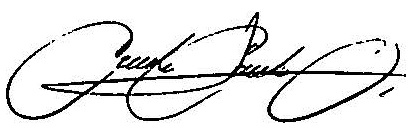 CARLOS GABRIEL CAMACHO OBREGON